I. TRẮC NGHIỆM (4Đ) Tổng câu trắc nghiệm: 16.II. TỰ LUẬN (6Đ)Câu 1.(1đ) Suy giảm đa dạng sinh vậtNguyên nhân: do việc khai thác thiên nhiên quá mức của con người làm cho nhiều loài sinh vật bị tuyệt chủng hoặc đứng trước nguy cơ tuyệt chủng.Hậu quả: làm mất đi nhiều loài sinh vật, các gen di truyền, nguồn thực phẩm, nguồn thuốc chữa bệnh, nguyên liệu cho các ngành sản xuất…Câu 2.(2đ) Đa số các nuóc châu Phi có nền kinh tế kém phát triển là do những nguyên nhân sau:Hậu quả sự thống trị trong nhiều thế kỉ của chủ nghĩa thực dân.Sự yếu kém trong quản lí đất nước.Trình độ dân trí thấp.Xung đột sắc tộc, nội chiến, khủng bố…Câu 3.(3đ) Vẽ biểu đồ:Vẽ biểu đồ đường biểu diễn: đúng, đủ các thành phần, khoảng cách năm…(thiếu 1 thành phần trừ 0,25đ)(2đ)Nhận xét: tốc độ tăng trưởng GDP của các nước Mĩ La Tinh thấp, không đồng đều và thiếu ổn định.(1đ)SỞ GD&ĐT ĐẮK LẮKTRƯỜNG THPT NGÔ GIA TỰTỔ: SỬ- ĐỊA- CD ĐÁP ÁN KIỂM TRA GIỮA KÌ MÔN ĐỊA LÍ – Khối lớp 11 Thời gian làm bài : 45 phút 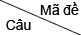 2962972983001 D  D  C  C 2 A  C  C  B 3 A  A  B  C 4 D  A  A  A 5 B  D  C  A 6 D  C  C  C 7 A  A  D  A 8 C  B  A  C 9 C  C  D  C 10 A  D  B  A 11 A  C  D  D 12 C  D  A  A 13 C  B  B  B 14 B  A  A  D 15 C  B  A  C 16 B  C  D  D 